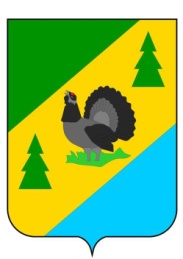 РОССИЙСКАЯ ФЕДЕРАЦИЯИРКУТСКАЯ ОБЛАСТЬАЛЗАМАЙСКОЕ МУНИЦИПАЛЬНОЕ ОБРАЗОВАНИЕДУМАРЕШЕНИЕ  № 148г. Алзамайот 19 февраля 2020 г.О рассмотрении проекта решения ДумыАлзамайского муниципального образования «О внесении изменений и дополнений в Устав Алзамайского муниципального образования» иназначении публичных слушаний          Руководствуясь статьями 28, 44 Федерального закона от 06 октября 2003 г.  № 131-ФЗ «Об общих принципах организации местного самоуправления в Российской Федерации», статьей 16, часттью 5 статьи 30, статьями 31, 45, 48 Устава Алзамайского муниципального образования, рассмотрев проект решения Думы Алзамайского муниципального образования «О внесении изменений и дополнений в Устав Алзамайского муниципального образования»,ДУМА РЕШИЛА:1. Одобрить проект решения Думы Алзамайского муниципального образования «О внесении изменений и дополнений в Устав Алзамайского муниципального образования» (Приложение № 1).2. Сформировать комиссию по подготовке и проведению публичных слушаний (далее – временная комиссия) в соответствии с Регламентом Думы Алзамайского муниципального образования, в составе:1) Костенко Т.Ю., председатель комиссии;2) Шлыкова Н.В., член комиссии;3) Думолакас Д.Х., член комиссии;4) Милых Татьяна Васильевна, член комиссии.3. Для обсуждения проекта решения Думы Алзамайского муниципального образования «О внесении изменений и дополнений в Устав Алзамайского муниципального образования» назначить публичные слушания на «18» часов 00 минут местного времени 05 марта 2020 года.4. Место проведения публичных слушаний определить МКУК БИЦ: г. Алзамай,                     ул. Первомайская, 62 (читальный зал).5. Подготовку проведения публичных слушаний, ведение публичных слушаний и оформление их результатов возложить на председателя комиссии.6. Информировать жителей Алзамайского муниципального образования посредством опубликования настоящего решения с приложением в газете «Вестник Алзамайского муниципального образования», на официальном сайте администрации Алзамайского муниципального образования в сети Интернет: www.alzamai.ru о том, что они вправе присутствовать и выступать на публичных слушаниях, а также передавать свои предложения по проекту решения «О внесении изменений и дополнений в Устав Алзамайского муниципального образования» по адресу: г. Алзамай, ул. Первомайская, 119, а также по телефону: 6-15-36.7. Результаты публичных слушаний оформить в соответствии с Положением о публичных слушаниях в Алзамайском муниципальном образовании.8. Результаты публичных слушаний подлежат обязательному опубликованию в газете «Вестник Алзамайского муниципального образования» и на официальном сайте администрации Алзамайского муниципального образования в сети Интернет: www.alzamai.ru.9. Настоящее решение вступает в силу с момента его подписания.И.о. председателя Думы Алзамайского муниципального образования 				                                  Т.Ю. Костенко                Глава Алзамайского муниципального образования                                                                                  А.В. Лебедев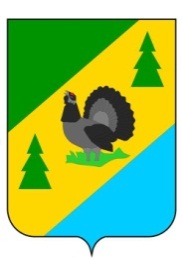 РОССИЙСКАЯ ФЕДЕРАЦИЯИРКУТСКАЯ ОБЛАСТЬАЛЗАМАЙСКОЕ МУНИЦИПАЛЬНОЕ ОБРАЗОВАНИЕДУМАРЕШЕНИЕ № г. Алзамайот «___»_________2020 г.О внесении изменений и дополнений в Устав Алзамайского муниципального образования	В целях приведения Устава Алзамайского муниципального образования в соответствие с действующим законодательством, с учетом изменений, внесенных в Федеральный закон от 06 октября 2003 г. № 131-ФЗ «Об общих принципах организации местного самоуправления в Российской Федерации», Федеральными законами:  от 30 октября 2018 г. № 382-ФЗ «О внесении изменений в отдельные законодательные акты Российской Федерации»,  от 27 декабря 2018 г.№ 498-ФЗ «Об ответственном обращении с животными и о внесении изменений в отдельные законодательные акты Российской Федерации»,  от 26 июля 2019 г. № 228-ФЗ «О внесении изменений в статью 40 Федерального закона «Об общих принципах организации местного самоуправления в Российской Федерации» и статью 13.1 Федерального закона «О противодействии коррупции», от 2 августа 2019 г. № 283-ФЗ «О внесении изменений в Градостроительный кодекс Российской Федерации и отдельные законодательные акты Российской Федерации», от 16 декабря 2019 г. № 432-ФЗ «О внесении изменений в отдельные законодательные акты Российской Федерации в целях совершенствования законодательства Российской Федерации о противодействии коррупции», статьей 48 Устава Алзамайского муниципального образования, ДУМА РЕШИЛА:1. Внести в Устав Алзамайского муниципального образования следующие изменения и дополнения:1) пункт 21 части 1 статьи 6 после слов «территории, выдача» дополнить словами «градостроительного плана земельного участка, расположенного в границах поселения, выдача»;2) в пункте 14 части 1 статьи 6.1 слова «мероприятий по отлову и содержанию безнадзорных животных, обитающих» заменить словами «деятельности по обращению с животными без владельцев, обитающими»;3) пункт 4.1 части 1 статьи 7 – исключить;4) в статье 22:а) часть 5 изложить в следующей редакции:«5. Осуществляющий свои полномочия Глава Поселения не вправе:1) заниматься предпринимательской деятельностью лично или через доверенных лиц;2) участвовать в управлении коммерческой или некоммерческой организацией, за исключением следующих случаев:а) участие на безвозмездной основе в управлении политической партией, органом профессионального союза, в том числе выборным органом первичной профсоюзной организации, созданной в органе местного самоуправления, аппарате избирательной комиссии муниципального образования, участие в съезде (конференции) или общем собрании иной общественной организации, жилищного, жилищно-строительного, гаражного кооперативов, товарищества собственников недвижимости;б) участие на безвозмездной основе в управлении некоммерческой организацией (кроме участия в управлении политической партией, органом профессионального союза, в том числе выборным органом первичной профсоюзной организации, созданной в органе местного самоуправления, аппарате избирательной комиссии муниципального образования, участия в съезде (конференции) или общем собрании иной общественной организации, жилищного, жилищно-строительного, гаражного кооперативов, товарищества собственников недвижимости) с предварительным уведомлением высшего должностного лица субъекта Российской Федерации (руководителя высшего исполнительного органа государственной власти субъекта Российской Федерации) в порядке, установленном законом субъекта Российской Федерации;в) представление на безвозмездной основе интересов муниципального образования в совете муниципальных образований субъекта Российской Федерации, иных объединениях муниципальных образований, а также в их органах управления;г) представление на безвозмездной основе интересов муниципального образования в органах управления и ревизионной комиссии организации, учредителем (акционером, участником) которой является муниципальное образование, в соответствии с муниципальными правовыми актами, определяющими порядок осуществления от имени муниципального образования полномочий учредителя организации либо порядок управления находящимися в муниципальной собственности акциями (долями в уставном капитале);д) иные случаи, предусмотренные федеральными законами;3) заниматься иной оплачиваемой деятельностью, за исключением преподавательской, научной и иной творческой деятельности. При этом преподавательская, научная и иная творческая деятельность не может финансироваться исключительно за счет средств иностранных государств, международных и иностранных организаций, иностранных граждан и лиц без гражданства, если иное не предусмотрено международным договором Российской Федерации или законодательством Российской Федерации;4) входить в состав органов управления, попечительских или наблюдательных советов, иных органов иностранных некоммерческих неправительственных организаций и действующих на территории Российской Федерации их структурных подразделений, если иное не предусмотрено международным договором Российской Федерации или законодательством Российской Федерации.»;б) часть 6 изложить в следующей редакции:«6. Глава муниципального образования должен соблюдать ограничения, запреты, исполнять обязанности, которые установлены Федеральным законом от 25 декабря 2008 года № 273-ФЗ «О противодействии коррупции» и другими федеральными законами. Полномочия Главы муниципального образования прекращаются досрочно в случае несоблюдения ограничений, запретов, неисполнения обязанностей, установленных Федеральным законом от 25 декабря 2008 года № 273-ФЗ «О противодействии коррупции», Федеральным законом от 3 декабря 2012 года № 230-ФЗ «О контроле за соответствием расходов лиц, замещающих государственные должности, и иных лиц их доходам», Федеральным законом от 7 мая 2013 года № 79-ФЗ «О запрете отдельным категориям лиц открывать и иметь счета (вклады), хранить наличные денежные средства и ценности в иностранных банках, расположенных за пределами территории Российской Федерации, владеть и (или) пользоваться иностранными финансовыми инструментами», если иное не предусмотрено Федеральным законом от 6 октября 2003 года № 131-ФЗ «Об общих принципах организации местного самоуправления в Российской Федерации».»;в) дополнить частями 6.1-6.4 следующего содержания:«6.1. Проверка достоверности и полноты сведений о доходах, расходах, об имуществе и обязательствах имущественного характера, представляемых в соответствии с законодательством Российской Федерации о противодействии коррупции Главой муниципального образования, проводится по решению Губернатора Иркутской области в порядке, установленном законом Иркутской области.6.2. При выявлении в результате проверки, проведенной в соответствии с частью 6.1 настоящей статьи, фактов несоблюдения ограничений, запретов, неисполнения обязанностей, которые установлены Федеральным законом от 25 декабря 2008 года №  273-ФЗ «О противодействии коррупции», Федеральным законом от 3 декабря 2012 года № 230-ФЗ «О контроле за соответствием расходов лиц, замещающих государственные должности, и иных лиц их доходам», Федеральным законом от 7 мая 2013 года № 79-ФЗ «О запрете отдельным категориям лиц открывать и иметь счета (вклады), хранить наличные денежные средства и ценности в иностранных банках, расположенных за пределами территории Российской Федерации, владеть и (или) пользоваться иностранными финансовыми инструментами», Губернатор Иркутской области обращается с заявлением о досрочном прекращении полномочий Главы муниципального образования или применении в отношении него иной меры ответственности в Думу Поселения, или в суд.6.3. К Главе муниципального образования, представившему недостоверные или неполные сведения о своих доходах, расходах, об имуществе и обязательствах имущественного характера, а также сведения о доходах, расходах, об имуществе и обязательствах имущественного характера своих супруги (супруга) и несовершеннолетних детей, если искажение этих сведений является несущественным, могут быть применены следующие меры ответственности:1) предупреждение;2) освобождение от осуществления полномочий на постоянной основе с лишением права осуществлять полномочия на постоянной основе до прекращения срока его полномочий;3) запрет исполнять полномочия на постоянной основе до прекращения срока его полномочий;6.4. Порядок принятия решения о применении к Главе муниципального образования мер ответственности, указанных в части 6.3 настоящей статьи, определяется муниципальным правовым актом в соответствии с законом Иркутской области.»;5) в статье 36:а) часть 4 изложить в следующей редакции:«4. Депутат Думы не вправе:1) заниматься предпринимательской деятельностью лично или через доверенных лиц;2) участвовать в управлении коммерческой или некоммерческой организацией, за исключением следующих случаев:а) участие на безвозмездной основе в управлении политической партией, органом профессионального союза, в том числе выборным органом первичной профсоюзной организации, созданной в органе местного самоуправления, аппарате избирательной комиссии муниципального образования, участие в съезде (конференции) или общем собрании иной общественной организации, жилищного, жилищно-строительного, гаражного кооперативов, товарищества собственников недвижимости;б) участие на безвозмездной основе в управлении некоммерческой организацией (кроме участия в управлении политической партией, органом профессионального союза, в том числе выборным органом первичной профсоюзной организации, созданной в органе местного самоуправления, аппарате избирательной комиссии муниципального образования, участия в съезде (конференции) или общем собрании иной общественной организации, жилищного, жилищно-строительного, гаражного кооперативов, товарищества собственников недвижимости) с предварительным уведомлением высшего должностного лица субъекта Российской Федерации (руководителя высшего исполнительного органа государственной власти субъекта Российской Федерации) в порядке, установленном законом субъекта Российской Федерации;в) представление на безвозмездной основе интересов муниципального образования в совете муниципальных образований субъекта Российской Федерации, иных объединениях муниципальных образований, а также в их органах управления;г) представление на безвозмездной основе интересов муниципального образования в органах управления и ревизионной комиссии организации, учредителем (акционером, участником) которой является муниципальное образование, в соответствии с муниципальными правовыми актами, определяющими порядок осуществления от имени муниципального образования полномочий учредителя организации либо порядок управления находящимися в муниципальной собственности акциями (долями в уставном капитале);д) иные случаи, предусмотренные федеральными законами;3) заниматься иной оплачиваемой деятельностью, за исключением преподавательской, научной и иной творческой деятельности. При этом преподавательская, научная и иная творческая деятельность не может финансироваться исключительно за счет средств иностранных государств, международных и иностранных организаций, иностранных граждан и лиц без гражданства, если иное не предусмотрено международным договором Российской Федерации или законодательством Российской Федерации;4) входить в состав органов управления, попечительских или наблюдательных советов, иных органов иностранных некоммерческих неправительственных организаций и действующих на территории Российской Федерации их структурных подразделений, если иное не предусмотрено международным договором Российской Федерации или законодательством Российской Федерации.»;б) часть 6 изложить в следующей редакции:«6. Депутат Думы Поселения должен соблюдать ограничения, запреты, исполнять обязанности, которые установлены Федеральным законом от 25 декабря 2008 года № 273-ФЗ «О противодействии коррупции» и другими федеральными законами. Полномочия Депутата Думы Поселения прекращаются досрочно в случае несоблюдения ограничений, запретов, неисполнения обязанностей, установленных Федеральным законом от 25 декабря 2008 года № 273-ФЗ «О противодействии коррупции», Федеральным законом от 3 декабря 2012 года № 230-ФЗ «О контроле за соответствием расходов лиц, замещающих государственные должности, и иных лиц их доходам», Федеральным законом от 7 мая 2013 года № 79-ФЗ «О запрете отдельным категориям лиц открывать и иметь счета (вклады), хранить наличные денежные средства и ценности в иностранных банках, расположенных за пределами территории Российской Федерации, владеть и (или) пользоваться иностранными финансовыми инструментами», если иное не предусмотрено Федеральным законом от 6 октября 2003 года № 131-ФЗ «Об общих принципах организации местного самоуправления в Российской Федерации».»;в) дополнить частями 6.1-6.4 следующего содержания:«6.1. Проверка достоверности и полноты сведений о доходах, расходах, об имуществе и обязательствах имущественного характера, представляемых в соответствии с законодательством Российской Федерации о противодействии коррупции депутатом Думы Поселения проводится по решению Губернатора Иркутской области в порядке, установленном законом Иркутской области.6.2. При выявлении в результате проверки, проведенной в соответствии с частью 7.2 настоящей статьи, фактов несоблюдения ограничений, запретов, неисполнения обязанностей, которые установлены Федеральным законом от 25 декабря 2008 года № 273-ФЗ «О противодействии коррупции", Федеральным законом от 3 декабря 2012 года № 230-ФЗ «О контроле за соответствием расходов лиц, замещающих государственные должности, и иных лиц их доходам», Федеральным законом от 7 мая 2013 года № 79-ФЗ «О запрете отдельным категориям лиц открывать и иметь счета (вклады), хранить наличные денежные средства и ценности в иностранных банках, расположенных за пределами территории Российской Федерации, владеть и (или) пользоваться иностранными финансовыми инструментами», Губернатор Иркутской области обращается с заявлением о досрочном прекращении полномочий Депутата Думы Поселения или применении в отношении него иной меры ответственности в Думу Поселения, или в суд.6.3. К депутату Думы Поселения, представившему недостоверные или неполные сведения о своих доходах, расходах, об имуществе и обязательствах имущественного характера, а также сведения о доходах, расходах, об имуществе и обязательствах имущественного характера своих супруги (супруга) и несовершеннолетних детей, если искажение этих сведений является несущественным, могут быть применены следующие меры ответственности:1) предупреждение;2) освобождение депутата от должности в представительном органе муниципального образования с лишением права занимать должности в представительном органе муниципального образования до прекращения срока его полномочий;3) освобождение от осуществления полномочий на постоянной основе с лишением права осуществлять полномочия на постоянной основе до прекращения срока его полномочий;4) запрет занимать должности в представительном органе муниципального образования до прекращения срока его полномочий.6.4.  Порядок принятия решения о применении к депутату мер ответственности, указанных в части 6.3  настоящей статьи, определяется муниципальным правовым актом в соответствии с законом Иркутской области.».2. Поручить главе Алзамайского муниципального образования обеспечить государственную регистрацию внесенных изменений и дополнений в Устав Алзамайского муниципального образования в соответствии с законодательством.3. Опубликовать настоящее решение в газете «Вестник Алзамайского муниципального образования» после государственной регистрации внесенных изменений и дополнений в Устав Алзамайского муниципального образования.4. Настоящее решение вступает в силу со дня официального опубликования в газете «Вестник Алзамайского муниципального образования» после его государственной регистрации в установленном законодательством порядке.И.о. председателя Думы Алзамайского муниципального образования 				                                  Т.Ю. Костенко                Глава Алзамайскогомуниципального образования                                                                                А.В. ЛебедевПриложение к решению Думы Алзамайского муниципального образования от 19.02.2020 г. № 148